Underretningsskema til fagpersoner i Brønderslev kommuneUnderretning vedr. børn og unge under 18 årIfølge lov om social service § 153Den gode underretningSom fagperson har man en skærpet underretningspligt. Den skærpede underretningspligt er beskrevet i Servicelovens §153, og den betyder, at man som fagperson har pligt til at underrette Børne- og Familieafdelingen / UngeCenter om et barn eller en ung, som man i forbindelse med sit offentlige erhverv får kendskab til har brug for - eller man har grund til at antage får brug for - støtte. Samme bestemmelse gælder for det ufødte barn. Det er ikke en betingelse, at der er tale om omsorgssvigt, overgreb eller lignende alvorlige situationer. Ved vold / overgreb eller mistanke om vold / overgreb skal Børne- og Familieafdelingen / UngeCenter underrettes øjeblikkeligt. Læs mere i Beredskabsplanen og Tjeklisten. Den skærpede underretningspligt er personlig. Det betyder, at man som enkeltperson har pligt til at underrette, og at pligten går forud for tavshedspligten.Børne- og Familieafdelingen / UngeCenter skal senest efter 6 dage kvittere for modtagelsen af underretningen. Det er Børne- og Familieafdelingens / UngeCentrets opgave at vurdere og træffe afgørelse om, hvorvidt barnet / den unge har behov for støtte og i givet fald hvilken form for støtte. Man kan som underretter efter anmodning bede om at få oplyst, om underretningen har givet anledning til yderligere undersøgelse eller iværksættelse af foranstaltninger.Det er vigtigt at underrette så tidligt som muligt. Hvis du som fagperson er i tvivl, er det en god ide at tale med dine kolleger eller nærmeste leder. Tvivlen kan også drøftes på de tværfaglige møder, eller du kan kontakte socialrådgiveren i Børne- og Familieafdelingen / UngeCenter. Når man som fagperson har underrettet, skal man fortsætte med at tilbyde barnet / den unge en særlig indsats og hjælp.Hvis du har spørgsmål til underretningen kan du kontakte Børne- og Familieafdelingens Myndighedsgruppe på Tlf. 99454545, eller UngeCenter på Tlf. 99454705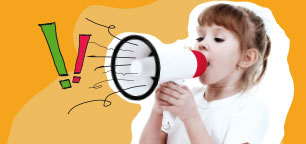 Sendes til:Forbeholdt Børne- og Familieafdelingen / UngeCenterForbeholdt Børne- og Familieafdelingen / UngeCenterBrønderslev KommuneBørne- og familieafdelingen / Ungecenter
Ny Rådhusplads 19700 Brøndersleve-mail: UnderretningModtaget dato:Journalnummer:Brønderslev KommuneBørne- og familieafdelingen / Ungecenter
Ny Rådhusplads 19700 Brøndersleve-mail: UnderretningUnderretningVedrørende børn og unge under 18 år
Ifølge lov om social service § 153UnderretningVedrørende børn og unge under 18 år
Ifølge lov om social service § 153Navn på afsender (skole/ institution):       Underretters navn:      Stilling:       Navn på afsender (skole/ institution):       Underretters navn:      Stilling:       Navn på afsender (skole/ institution):       Underretters navn:      Stilling:       BarnBarnBarnets navn:      CPR-nummer:      Bopælsadresse:      Bopælsadresse:      Mor/far:Udfyld relevante felter:Mor/far:Udfyld relevante felter:Mor - navn:      Evt. CPR-nummer:      Adresse:      Telefonnummer:      Far - navn:      Evt. CPR-nummer:      Adresse:      Telefonnummer:      Forældremyndighed:Forældremyndighed:Hvis kun en af forældrene har forældremyndigheden, bedes afkrydset her:Mor        Far        Anden       Hvis kun en af forældrene har forældremyndigheden, bedes afkrydset her:Mor        Far        Anden       Begrundelse for underretning:Beskrivelse af bekymring for barnet. Beskriv tegn på mistrivsel og adfærdsændringer så konkret og objektivt som muligt og kategoriser signalerne i tematikkerne i henhold til den digitale værktøjskasse. 
Dvs. beskriv konkret hvad du ser og hører – ikke hvad du tolker. Se Den Digitale Værktøjskasse for mere inspiration.Tegn på mistrivsel og adfærdsændringVægt, søvn, kost, påklædning, motion, sygdom, fravær, fysisk kontakt og øjenkontakt med andre børn og voksne, hoved- og mavepine, ufrivillig vandladning, selvskadende adfærd, verbalt- og nonverbalt sprog, deltagelse i undervisning, aktivitet og leg i skole- og dagtilbud samt fritid etc.Andre forhold Misbrug, kriminalitet, skilsmisse, dødsfald, flytning etc.
Hvor længe har der været kendskab til beskrevne problemer/vanskeligheder? 
Begrundelse for underretning:Beskrivelse af barnets ressourcer og stærke sider jfr. vores børnesyn. Se linket som inspiration til den gode beskrivelse: Udvikling i FællesskaberHvor længe har du/I kendt barnet?Barnets fremmøde?Handling: Hvad har skolen/institutionen evt. gjort i forhold til barnet og forældrene for at hjælpe? Hvilken effekt har der været af hjælpen? Har der været afholdt møder?Øvrige relevante oplysninger:Kontakt til forældrene om underretning: Vær opmærksom på at forældre altid orienteres, med mindre der er tale om vold eller overgreb.Er forældrene orienteret om underretningen? Sæt venligst kryds:Mundtligt      Skriftligt       Nej      Hvis ja, beskriv forældrenes reaktion på og kommentarer til underretningen:Hvis nej, hvem er der lavet aftale med jfr. beredskabsplan? Se link BeredskabsplanUnderretning fra: Dato:     Underretters underskrift:  _____________________________________Dato:      Leders underskrift:  _____________________________________